Chip back potential is the level which bulk silicon is maintained by on-chip connection, or it is the level to which the chip back must be connected when specifically stated below. If no potential is given the chip back should be isolated.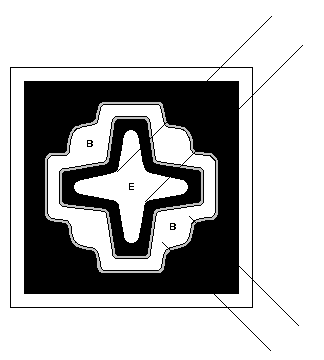 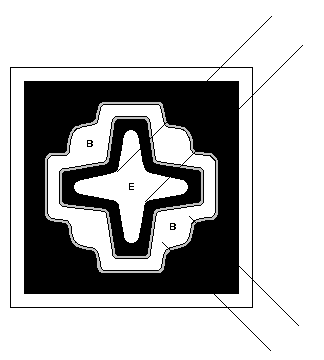 Top Material: Al Backside Material: AuBond Pad Size: .003” X .003” Backside Potential: CathodeMask Ref: TNLAPPROVED BY: DK 			DIE SIZE .022” X .022” 	               DATE:  9/7/21 MFG: ALLEGRO/SPRAGUE	              THICKNESS  .008”	                           P/N: 2N2222ADG 10.1.2Rev B, 7/19/02